HälsaAktivitet 1 – Hur hälsosam är du?Tid: 25 minuterDen här aktiviteten hjälper deltagarna att öva på att fråga om och svara på enkla frågor om hälsa..Två och två.Person A: Fråga och skriv ner svaren.Person B: Svara på frågorna med – alltid, ibland eller aldrig. (ibland kommer sist)Byt roller, fråga och svaraVem är mest hälsosam?Utökad aktivitet Tid: 15 minuterGruppdiskussion led av ledare.Vem i gruppen är mest hälsosam?Vem behöver förändra sina vanor?Gör en lista med vad man mer kan göra för att vara hälsosamAvancerad aktivitet Tid: 30 minuterGruppen tittar gemensamt på vad som finns lokalt som tex simhallar, parker, gym, vårdcentraler  (gärna broschyrer eller på datorn)        Att insamla material kan var läxa från föregående gångDeltagarna läser genom materialet och diskuterar innehållet                                                                                                                                                                                  Aktivitet 2 – Ett besök hos doktorn. Hur mår du idag?Den här aktiviteten hjälper dig med ditt ordförråd.Tid: 10 minuterKombinera ord med bild.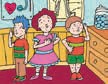 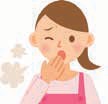 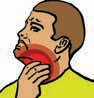 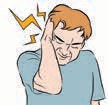 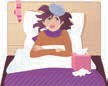 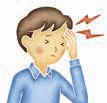 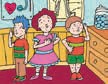                     Tid: 10 minuter – Arbeta 2 och 2 – öva på att gå till doktorn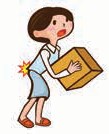 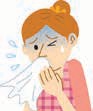 Deltagare A är doktorDeltagare B är patient Gruppdiskussion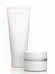 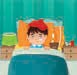 Tid: 10 minuterTitta på bilderna igen och bestäm vilken behandling som passar för varje tillstånd.  Kan du ge en anledning till ditt svar?Behandlingssätt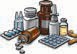 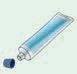 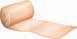 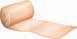 Utökad aktivitet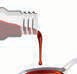 Tid: 15 minuterLedaren visar på hur man listar sig på en vårdcentralSe till att alla deltagare förstår att man ska lista sig på en vårdcentral Dela länk med lista på vårdcentraler (varje stad/ort får hitta sin egen lista)Titta genom informationen tillsammansAktivitet 3 – Boka en tid på en vårdcentral eller hos en tandläkare     Tid: 20 minuter    Den här aktiviteten hjälper dig att ha telefonkontakt med vårdcentralen eller en tandläkare. Ordna fraserna i kommunikationen mellan receptionisten och Fatima. hur kan jag hjälpa dig? boka tid  ditt postnummer?namn och adresspersonnummertelefonnummerlegitimationnågot annat?Arbeta två och två och praktisera ett samtalUtökad aktivitetTid: 20 minuterBoka en tid för till exempel ont i en tand, ont i en arm eller något annat.             Aktivitet 5 – (1 timme +)Tid: 10 minuterAktiviteten utökar ditt ordförråd och tränar prepositioner. Nedan finns några exempel på prepositioner.Läs dem – kan du fler?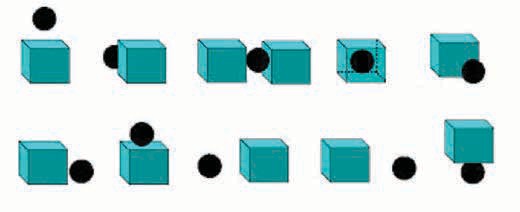 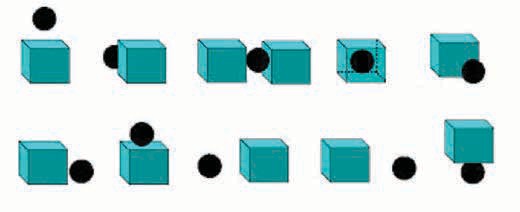      Placera dina varor           Tid: 20 minuter            	                                                                           			                                                                                                                                                                                                                                                                             Handlingslista:Ex. Bröd finns på hylla 6 Mjölken är bredvid osten, i kyldiskenJuicen finns mittemot hylla 3Matolja finns på hylla 12Socker finns på hylla 21 Flingor finns på hylla 7     Potatis finns på hylla 4            Diskmedel finns på hylla 10            Apelsiner och grapefrukt finns på hylla 2 och 3 Tidningar finns på hylla 18    Välj en tom yta och placera följande: ris, barnmat, kattmat, schampo, fisk  I affärenTid: 15-20 minuterArbeta i smågrupper eller 2 och 2.E .x . Kund A: Fråga en person i gruppen var du kan hitta kattmat. Ex. “Ursäkta, var kan jag hitta kattmat/var finns kattmat?”Kund B: Svarar på frågan och förklarar var kattmaten finns.Ex “Den finns på hylla.       ______________________________       bredvid      ______________________      eller mittemot ____________________________________Försök använda olika prepositionerTuras om att fråga och svaraUtökad aktivitet Tid: 15 minuterPrata om era favoritmataffärerVarför tycker du om den affären? Vad är din favoritmat? Vad är hälsosam mat? Äter du alltid hälsosamt?Tycker du om att handla? Varför? Har du klagat på någon affär?          Aktivitet 6 – Pigga upp dig! Tid: 15 minuterVilken aktivitet muntrar upp dig när du känner dig ledsen eller stressad? Fråga så manga som möjligt och lär känna varandra. Om språket är svårt, använd kroppen. Blir du glad av ett choklad? Blir du glad av en kopp te? Skulle du bli glad av att äta kinesisk mat? Blir du glad av att titta på fotboll?Skulle det pigga upp dig att gå på bio? Skulle en shoppingdag pigga upp dig? Skulle du bli glad av ett glas champagne? Skulle en rolig affär muntra upp dig? Skulle du bli glad av en dag på landet?Person APerson BPromenerar du varje dag?Jag promenerar ibland.Tränar du?Jag tränar …………..Väger du dig?Jag väger mig …………Äter du mycket kakor och godis?Jag äter ……….. kakor och godisRöker du?Jag röker ………..Äter du frukt och grönsaker varje dag?Jag äter …………………. frukt och grönsakerDricker du vin?Jag dricker ………… vinÄter du fisk?Jag äter ………… fiskKöper du färska grönsaker?Jag köper …………. färska grönsakerÄter du mat fryst mat?Jag äter fryst ………….  matGår du och simmarJag simmar ………..Dricker du mycket vatten?Jag dricker …………… vattenKör du bil?Jag kör ……………Går du till tandläkaren?Jag går ………….. till tandläkarenGår du till doktorn?Jag går …………… till doktornDoktorPatientHur mår du idag?Jag mår inte bra.Vad är det som inte är bra?Jag har ............Hur länge har du haft det?Det har jag haft i ungefär en veckaTa den här medicinen i en vecka.Tack så mycket  ReceptionistHej! Anna på vårdecentralen  …………..FatimaHej! Jag skulle vilja    ……..  Receptionist…………………….FatimaFatima Ahmed. Lingongatan 12, LundReceptionist   ……………Fatima247 33  ReceptionistVill du träffa en doktor/tandläkareFatimaJa tack! För en allmän kontrollReceptionistKlockan 10.30 onsdagen den 20de. Blir det bra?FatimaDet blir bra.ReceptionistVar det……..FatimaNej. Det var allt.ReceptionistOkej, då har du tid nästa onsdag den 20de klockan 10.30FatimaTack så mycket. Hej då!ReceptionistHej då!2221201918